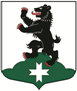 МУНИЦИПАЛЬНОЕ ОБРАЗОВАНИЕБУГРОВСКОЕ СЕЛЬСКОЕ ПОСЕЛЕНИЕВСЕВОЛОЖСКОГО МУНИЦИПАЛЬНОГО РАЙОНАЛЕНИНГРАДСКОЙ ОБЛАСТИСОВЕТ ДЕПУТАТОВРЕШЕНИЕ    27.01. 2016										№ 4     п. БугрыОб установлении ежемесячного возмещения расходов депутатам совета депутатов МО «Бугровское сельское поселение» на 2016	В соответствии с Федеральным законом от 6 октября 2003 года №131-ФЗ «Об общих принципах организации местного самоуправления в Российской Федерации», Уставом муниципального образования «Бугровское сельское поселение» Всеволожского муниципального района Ленинградской области, положением «О порядке возмещения расходов, связанных с осуществлением депутатской деятельности» утвержденным решением совета депутатов МО «Бугровское сельское поселение» от 27.01.2016 года №3 от 27.01.2016, совет депутатов принял РЕШЕНИЕ:1. Установить в 2016 году каждому депутату совета депутатов МО «Бугровское сельское поселение» третьего созыва выплату в виде  ежемесячного возмещения расходов в размере 4 000 (четырех тысяч) рублей, 00 копеек.2. Производить выплату депутатам совета депутатов денежных средств с 01.01.2016 года.3. Контроль за исполнением настоящего решения возложить на комиссию по бюджету, финансам, налоговой политике и экономическим вопросам.Глава муниципального образования 		 	          	Г.И. Шорохов